PielikumsMinistru kabineta2021. gada 15. jūnijanoteikumiem Nr. 386Administratīvo teritoriju robežas uz 2021. gada 1. jūliju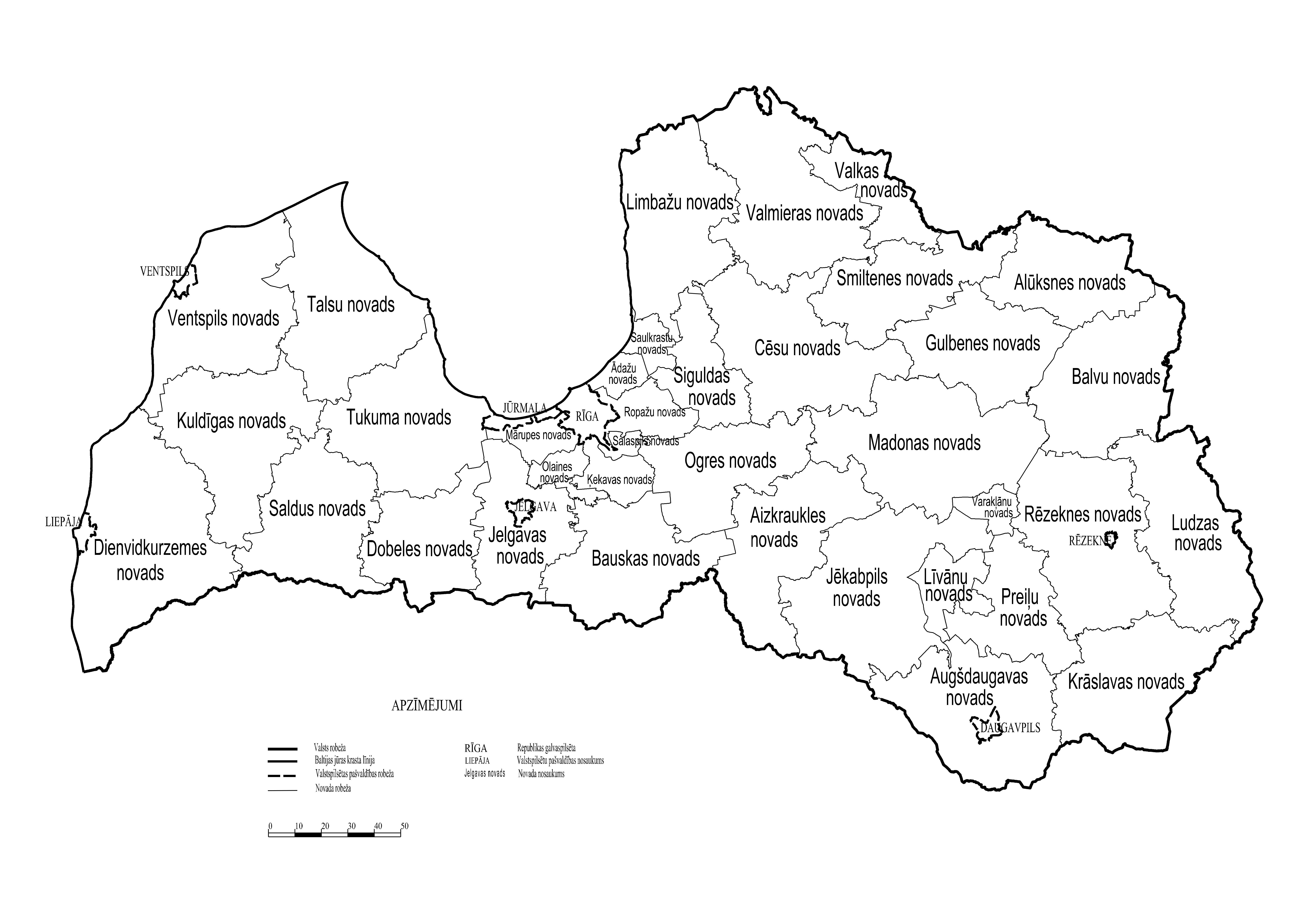 Vides aizsardzības unreģionālās attīstības ministra vietā – Ministru prezidenta biedrs, aizsardzības ministrs	A. Pabriks